МИНИСТЕРСТВО НАУКИ И ВЫСШЕГО ОБРАЗОВАНИЯ РОССИЙСКОЙ ФЕДЕРАЦИИФедеральное государственное бюджетное образовательное учреждениевысшего образования«КУБАНСКИЙ ГОСУДАРСТВЕННЫЙ УНИВЕРСИТЕТ»(ФГБОУ ВО «КубГУ»)Факультет экономическийКафедра мировой экономики и менеджментаКУРСОВАЯ РАБОТАРоль организации сбыта продукции в развитии малого предприятия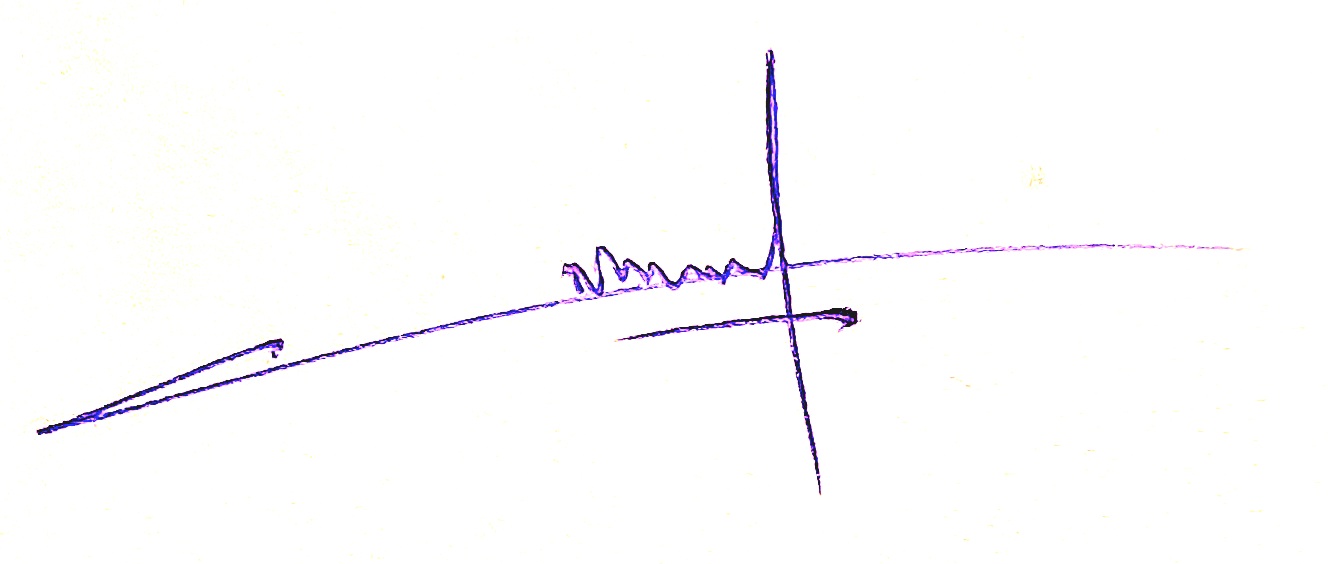 Работу выполнил  ______________________________________ Я.К. Франк                                                                    (подпись, дата)Специальность 38.03.02 – Менеджмент      курс 2   группа 210   ОФОНаправленность (профиль) Управление малым бизнесомНаучный руководитель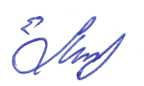 д.э.н., профессор ______________________________________ Е.Ф. Линкевич(подпись, дата)Нормоконтролерд.э.н., профессор ______________________________________ Е.Ф. Линкевич(подпись, дата)Краснодар 2024СодержаниеВведение…………………………………………………………………………..2Глава 1. Теоретические основы организации сбыта продукции……………...41.1. Понятие и сущность сбыта продукции……………………………………..41.2. Методические подходы к организации сбыта продукции ………..………6Глава 2. Анализ организации сбыта продукции на малом предприятии……102.1. Специфика сбыта продукции на малом предприятии……………………102.2. Оценка эффективности инструментов сбыта продукции на малом предприятии………………………..…………………………………………….122.3. Основные стратегии сбыта продукции на малом предприятии…………16Заключение……………..………………………………………………………19Список литературы………………………………………...………………….20ВведениеВ условиях современной экономики, характеризующейся высокой конкуренцией и динамичными изменениями, малым предприятиям приходится постоянно искать новые пути для достижения успеха. Одним из ключевых факторов, определяющих жизнеспособность и развитие малого бизнеса, является эффективная организация сбыта продукции.Сбыт продукции – это не просто продажа товара, а комплексный процесс, включающий в себя маркетинг, продажи, логистику, сервис и управление взаимоотношениями с клиентами.  Для малого предприятия, ограниченного ресурсами и конкурирующего с крупными игроками рынка, грамотная организация сбыта становится не просто инструментом, а жизненно необходимым фактором выживания и развития.Данная курсовая работа посвящена изучению роли организации сбыта продукции в развитии малого предприятия. В работе будут рассмотрены:Основные понятия и принципы организации сбыта продукцииСпецифика сбыта продукции на малых предприятияхМетодические подходы к организации сбытаОсновные стратегии сбыта продукции на малом предприятииИнструменты сбыта продукции и их эффективностьПроблемы и перспективы организации сбыта продукции на малых предприятияхЦель работы – исследовать роль организации сбыта продукции в развитии малого предприятия.Задачи работы:• Рассмотреть теоретические основы организации сбыта продукции.• Проанализировать специфику сбыта продукции на малых предприятиях.• Охарактеризовать основные стратегии и инструменты сбыта продукции,  эффективные для малых предприятий.• Оценить эффективность различных инструментов сбыта продукции на примере конкретного малого предприятия.• Сформулировать рекомендации по оптимизации организации сбыта продукции на малых предприятиях.Объектом исследования является организация сбыта продукции в рамках деятельности малого предприятия.Предметом исследования являются организационно-экономические отношения, формирующиеся при организации сбыта продукции в рамках деятельности малого предприятия.В качестве информационной базы исследования были использованы учебники, научные статьи, интернет-ресурсы.Для решения поставленных задач были использованы следующие методы:  комплексного анализа, сравнения.Данная работа имеет практическую значимость для малых предприятий,  поскольку  позволяет  изучить  основные  принципы  организации  сбыта  продукции  и  разработать  эффективные  стратегии  для  достижения  успеха  на  рынке.Структура работы представлена введением, двумя главами, заключением и списком использованных источников. Глава 1. Теоретические основы организации сбыта продукции1.1. Понятие и сущность сбыта продукцииСбыт продукции − это комплексный процесс, направленный на доведение товаров и услуг от производителя до конечного потребителя и обеспечивающий реализацию продукции с целью получения прибыли. Сбыт продукции является неотъемлемой частью деятельности любого предприятия, в том числе и малого. Под сбытом понимается комплекс мероприятий, направленных на реализацию произведенной продукции и получение прибыли.Сущность сбыта заключается в:• Удовлетворении потребностей потребителей путем предоставления им необходимых товаров и услуг.• Создании и поддержании устойчивых каналов сбыта для эффективного продвижения продукции.• Формировании позитивного имиджа компании и ее продукции на рынке.• Обеспечении стабильного потока денежных средств от реализации продукции.• Максимальном использовании ресурсов для достижения поставленных целей.Ключевые элементы сбыта:• Маркетинг: Исследование рынка, позиционирование продукции, разработка рекламных кампаний.• Продажи: Установление контактов с потенциальными покупателями, ведение переговоров, заключение сделок.• Логистика: Организация хранения, транспортировки и доставки продукции. • Сервис: Обеспечение послепродажного обслуживания, гарантийных обязательств и технической поддержки.Основные задачи сбыта:• Определение целевого рынка и его потребностей.• Разработка стратегии сбыта и выбор каналов реализации продукции.• Продвижение продукции и формирование спроса.• Организация процесса продажи и заключение сделок.• Обеспечение своевременной доставки и приемки продукции.• Предоставление качественного сервиса и послепродажной поддержки.• Анализ эффективности сбыта и оптимизация процесса.Эффективный сбыт является ключевым фактором успеха любой компании, позволяя ей:• Увеличить объем продаж и прибыль.• Укрепить свою позицию на рынке и завоевать доверие потребителей.• Обеспечить устойчивое развитие и стабильное финансовое положение.В целом, сбыт продукции ─ это комплексная система, требующая четкого планирования, эффективной организации и постоянного совершенствования.Эффективная организация сбытовой деятельности позволяет малым предприятиям:- Своевременно реагировать на изменения рыночной конъюнктуры.- Оптимизировать затраты на производство и продвижение продукции.- Наращивать объемы продаж и увеличивать долю рынка.- Повышать лояльность и удовлетворенность клиентов.- Обеспечивать устойчивое финансовое положение компании.Таким образом, сбыт продукции является ключевым элементом маркетинговой деятельности малых предприятий, от которого во многом зависит их конкурентоспособность и перспективы развития.1.2. Методические подходы к организации сбыта продукцииСуществует множество методических подходов к организации сбыта продукции, выбор которых зависит от специфики компании, ее целей и ресурсов.Основные методические подходы:1. Функциональный подход:• Разделение сбыта на отдельные функции: маркетинг, продажи, логистика, сервис.• Специализация сотрудников на выполнении конкретных задач.Преимущества: четкая организация процесса, эффективность выполнения отдельных функций.Недостатки: возможна изоляция отделов, сложности в координации действий.2. Процессный подход:• Сосредоточение на процессах сбыта: от получения заказа до доставки продукции.• Оптимизация потоков работ и минимизация потерь.Преимущества: повышение эффективности, снижение затрат, повышение качества обслуживания.Недостатки: сложность внедрения, необходимость перестройки бизнес-процессов.3. Рыночный подход:• Фокусировка на потребностях целевого рынка.• Сегментация рынка и разработка индивидуальных стратегий сбыта для каждой группы потребителей.Преимущества: повышение конкурентоспособности, удовлетворение потребностей клиентов.Недостатки: сложность анализа рынка, необходимость адаптации к изменениям.4. Комплексный подход:• Сочетание различных методических подходов в зависимости от ситуации.• Использование современных инструментов и технологий.Преимущества: гибкость, адаптивность, повышение эффективности.Недостатки: сложность реализации, необходимость привлечения специалистов.5. Стратегический подход:• Разработка долгосрочной стратегии сбыта, учитывающей цели компании и изменения рынка.• Постановка четких целей и задач по сбыту.Преимущества: четкое направление действий, долгосрочное планирование.Недостатки: сложность прогнозирования, необходимость постоянной адаптации.6.  Методы сбыта:• Прямой сбыт: продажа продукции непосредственно потребителям.•Непрямой сбыт: использование посредников (дилеры, дистрибьюторы).• Комбинированный сбыт: сочетание прямого и непрямого сбыта.7.  Инструменты сбыта:• Реклама:  TV, радио, интернет, печатные издания.• PR:  формирование положительного имиджа компании.• Продажи:  личная встреча, телефонные звонки, электронная почта.• Логистика:  хранение, транспортировка, доставка.• Сервис:  гарантийное обслуживание, техническая поддержка.Выбор оптимального подхода к организации сбыта зависит от конкретных обстоятельств и целей компании. Важно комплексно анализировать ситуацию, использовать современные инструменты и технологии, а также постоянно совершенствовать процессы сбыта.Организация эффективной системы сбыта на малом предприятии предполагает использование комплекса взаимосвязанных методов:1. Анализ рынка и целевых сегментов. На данном этапе осуществляется изучение емкости рынка, потребительских предпочтений, уровня конкуренции. Это позволяет определить наиболее перспективные для предприятия целевые сегменты.2. Формирование ассортиментной и ценовой политики. Важно обеспечить соответствие ассортимента продукции запросам потребителей, а также установить конкурентоспособные цены.3. Выбор каналов распределения. Малые предприятия могут использовать как прямые, так и косвенные каналы сбыта, учитывая их преимущества и недостатки.4. Разработка комплекса маркетинговых коммуникаций. Применение различных инструментов продвижения (реклама, личные продажи, стимулирование сбыта и др.) способствует информированию потребителей и формированию спроса.5. Организация логистических процессов. Эффективная логистика позволяет минимизировать издержки на хранение, транспортировку и доставку продукции.6. Формирование клиентоориентированного подхода. Важно обеспечить высокое качество обслуживания, гибкость в удовлетворении индивидуальных запросов клиентов.Комплексное использование данных методических подходов к организации сбыта позволяет малым предприятиям повышать эффективность реализации продукции и укреплять свои конкурентные позиции на рынке.Пример:Малое предприятие, производящее натуральную косметику, может использовать комплексный подход, сочетающий:• Рыночный подход: анализ потребностей целевых групп потребителей (например, любителей натуральной продукции, людей с чувствительной кожей) и разработка индивидуальных предложений для каждой группы.• Прямой сбыт: продажа продукции через собственный интернет-магазин и участие в тематических ярмарках• Стратегический подход: разработка долгосрочной стратегии сбыта, направленной на увеличение доли рынка и повышение узнаваемости бренда.• Инструменты сбыта: контекстная реклама в интернете, социальные сети, email-маркетинг, участие в специализированных выставках.Такой подход позволит малому предприятию эффективно продвигать свою продукцию на рынке и добиться успеха.Таким образом, при организации сбыта продукции могут использоваться различные методики, в некоторых случаях комбинированные.Глава 2. Анализ организации сбыта продукции на малом предприятии2.1. Специфика сбыта продукции на малом предприятииСбыт продукции на малом предприятии имеет ряд особенностей, отличающих его от сбыта на крупных предприятиях:1. Ограниченные ресурсы:• Финансовые: Малые предприятия обычно имеют ограниченный бюджет на маркетинг, рекламу и другие инструменты сбыта.• Кадровые: Обычно отсутствует отдельный отдел сбыта, функции сбыта выполняют сотрудники с ограниченными ресурсами и опытом.• Производственные: Малые предприятия часто имеют ограниченные производственные мощности, что может затруднять удовлетворение спроса при резком его увеличении.2. Небольшая доля рынка:Малые предприятия обычно занимают небольшую долю рынка, что делает их более уязвимыми к конкуренции. Необходимо использовать нестандартные и креативные подходы к продвижению продукции, чтобы выделиться на фоне крупных конкурентов.3. Ограниченный доступ к каналам сбыта:Малым предприятиям часто труднее получить доступ к традиционным каналам сбыта, таким как крупные розничные сети или дистрибьюторы. Необходимо искать альтернативные каналы сбыта, например, интернет-магазины, прямые продажи, участие в ярмарках и выставках.4.  Нехватка опыта и знаний в области сбыта:Часто у руководителей и сотрудников малых предприятий отсутствует достаточный опыт и знания в области маркетинга, продаж и логистики. Необходимо инвестировать в обучение и развитие сотрудников, чтобы повысить их квалификацию в области сбыта.5.  Гибкость и оперативность:Малые предприятия обладают большей гибкостью и оперативностью в принятии решений, что позволяет им быстро реагировать на изменения рынка и потребностей клиентов. Эта гибкость может быть использована как конкурентное преимущество.6.  Личные отношения с клиентами:Малые предприятия часто строят долгосрочные отношения с клиентами, основанные на доверии и индивидуальном подходе. Это позволяет им удерживать клиентов и получать положительные отзывы.7.  Фокус на нишевом рынке:Малым предприятиям часто бывает выгоднее специализироваться на узком сегменте рынка, где они могут стать лидерами. Это позволяет им конкурировать с крупными предприятиями, которые часто не могут уделять достаточно внимания узким нишам.8.  Инновационность:Малые предприятия часто более склонны к инновациям и внедрению новых технологий, что позволяет им создавать уникальные продукты и услуги. Это может стать их конкурентным преимуществом.В целом, сбыт продукции на малом предприятии требует особого внимания к ресурсам, конкуренции, каналам сбыта, опыту и знаниям.  Необходимо использовать гибкость и оперативность, строить долгосрочные отношения с клиентами, специализироваться на нишевых рынках и активно внедрять инновации.Организация сбытовой деятельности на малых предприятиях имеет ряд особенностей, обусловленных их размерами, ресурсными возможностями и спецификой функционирования:1. Ограниченность финансовых, материальных и кадровых ресурсов. Это накладывает ограничения на возможности малых предприятий по формированию разветвленной сбытовой сети, проведению масштабных маркетинговых кампаний.2. Узкая номенклатура производимой продукции. Малые предприятия, как правило, специализируются на выпуске ограниченного ассортимента товаров, что требует более точного позиционирования на рынке.3. Высокая гибкость и адаптивность к изменениям рыночной конъюнктуры. Небольшие размеры позволяют малым компаниям быстро реагировать на трансформацию потребительских предпочтений и адаптировать свою сбытовую политику.4. Преимущественное использование прямых каналов сбыта. Малые предприятия чаще всего реализуют продукцию напрямую конечным потребителям, минуя посредников.5. Ориентация на локальные рынки. Малый бизнес, как правило, обслуживает потребителей в пределах определенной географической области, что упрощает организацию логистики.6. Персонализированный подход к работе с клиентами. Небольшие размеры позволяют малым предприятиям уделять больше внимания индивидуальным запросам потребителей и обеспечивать высокий уровень сервиса.Учет данных особенностей функционирования малых предприятий является важным условием формирования эффективной системы сбыта продукции.2.2. Оценка эффективности инструментов сбыта продукции на малом предприятииОценка эффективности инструментов сбыта продукции на малом предприятии – это важный процесс, позволяющий определить, какие инструменты работают лучше всего, и оптимизировать затраты на сбыт.Основные этапы оценки эффективности инструментов сбыта:1. Определение целей сбыта:	* Увеличение объема продаж	* Повышение узнаваемости бренда	* Привлечение новых клиентов	* Удержание существующих клиентов	* Повышение рентабельности продаж2. Выбор ключевых показателей эффективности (KPI):	   Для продаж:    	* Объем продаж    	* Доля рынка    	* Средний чек    	* Число сделок    	* Стоимость привлечения клиента (CAC)    	* Рентабельность продаж	Для маркетинга:    	* Количество лидов    	* Конверсия лидов в клиентов    	* Охват аудитории    	* Стоимость клика (CPC)    	* Отношение конверсии к стоимости клика (CTR)	  Для сервиса:    	* Уровень удовлетворенности клиентов    	* Количество повторных покупок    	* Количество жалоб    	* Время обработки запросов3. Сбор и анализ данных:	* Данные по продажам:  из CRM-системы, бухгалтерской программы, отчетов менеджеров по продажам.	* Данные по маркетингу:  из систем аналитики (Google Analytics,Яндекс.Метрика), отчетов по рекламным кампаниям.	* Данные по сервису:  из систем обратной связи (формы обратной связи, анкеты), отчетов по обращениям в службу поддержки.4. Сравнение показателей эффективности различных инструментов сбыта:	* Анализ затрат и прибыли от использования каждого инструмента.	* Оценка эффективности каждого инструмента по отношению к поставленным целям.	* Сравнение эффективности различных каналов сбыта (например, интернет-магазин vs. оффлайн-магазин).5. Принятие решений по оптимизации инструментов сбыта:	* Увеличение инвестиций в эффективные инструменты.	* Сокращение или полная отмена неэффективных инструментов.  * Изменение стратегии использования инструментов (например, оптимизация рекламных кампаний). Примеры инструментов для оценки эффективности сбыта:• Google Analytics: анализ трафика на сайте, конверсий, поведения пользователей.• Яндекс.Метрика:  анализ трафика на сайте, конверсий, поведения пользователей.• CRM-системы:  отслеживание продаж, взаимодействия с клиентами, анализ эффективности менеджеров по продажам.• Бухгалтерские программы:  анализ прибыльности продаж, затрат на сбыт.Важно: • Регулярно проводить оценку эффективности инструментов сбыта.• Использовать комплексный подход к оценке.• Учитывать специфику малого предприятия.• Анализировать данные и принимать решения на основе полученных результатов.Эффективная оценка инструментов сбыта позволяет малым предприятиям оптимизировать свои расходы, повысить рентабельность продаж и достичь поставленных целей.Для обеспечения высокой результативности сбытовой деятельности на малом предприятии необходимо систематически оценивать эффективность применяемых инструментов и методов организации сбыта. Основными показателями такой оценки могут выступать:1. Объем продаж. Данный показатель отражает абсолютные результаты сбытовой деятельности и позволяет судить об изменении спроса на продукцию.2. Рентабельность продаж. Этот показатель характеризует относительную доходность сбытовых операций и эффективность ценовой политики предприятия.3. Оборачиваемость товарных запасов. Данный показатель отражает скорость реализации продукции и эффективность управления товарными запасами.4. Доля рынка. Этот показатель позволяет оценить конкурентные позиции предприятия на рынке и эффективность применяемых маркетинговых инструментов.5. Уровень удовлетворенности клиентов. Данный показатель отражает качество обслуживания потребителей и эффективность клиентоориентированного подхода.6. Затраты на сбыт. Этот показатель характеризует эффективность логистических процессов и экономическую обоснованность применяемых сбытовых инструментов.Комплексный анализ данных показателей позволяет малым предприятиям выявлять "узкие места" в организации сбытовой деятельности и разрабатывать адекватные управленческие решения по ее совершенствованию.2.3. Основные стратегии сбыта продукции на малом предприятииМалым предприятиям необходимо выбирать стратегии сбыта, учитывающие их ограниченные ресурсы и специфику рынка. Вот некоторые из основных стратегий:1. Стратегия нишевого рынка:Фокус на узком сегменте рынка: специализация на определенном виде продукции или услугах, ориентированных на конкретную группу потребителей.Преимущества: минимизация конкуренции, возможность стать лидером в своей нише, более глубокое понимание потребностей клиентов.Пример: Магазин, специализирующийся на продаже товаров для рукоделия, или мастерская, предлагающая услуги по ремонту электроники.2. Стратегия прямого сбыта:Продажа продукции непосредственно потребителям: через собственный магазин, интернет-магазин, прямые продажи.Преимущества: контроль над ценообразованием, более тесный контакт с клиентами, возможность получения обратной связи.Пример: Мастерская, продающая свою продукцию на ярмарках, или интернет-магазин, предлагающий товары собственного производства.3. Стратегия непрямого сбыта:Использование посредников: дилеры, дистрибьюторы, оптовые покупатели.Преимущества: расширение охвата рынка, снижение затрат на логистику и маркетинг.Пример: Производитель одежды, продающий свою продукцию через сеть магазинов, или мастерская, сотрудничающая с оптовыми покупателями.4. Стратегия партнерских отношений:Создание стратегических альянсов: сотрудничество с другими компаниями для совместного продвижения продукции или услуг.Преимущества: расширение клиентской базы, доступ к новым каналам сбыта, снижение затрат на маркетинг.Пример: Магазин, предлагающий скидки клиентам, купившим товары в соседнем магазине, или мастерская, предлагающая свои услуги в рамках комплексного проекта.5. Стратегия интернет-маркетинга:Использование онлайн-каналов: веб-сайт, социальные сети, контекстная реклама, email-маркетинг.Преимущества: широкий охват аудитории, доступность информации, возможность таргетирования рекламы.Пример: Магазин, создавший интернет-магазин, или мастерская, использующая социальные сети для продвижения своих услуг.6. Стратегия индивидуального подхода:Создание индивидуальных предложений для клиентов:  учет специфических потребностей клиентов, разработка индивидуальных решений.Преимущества: увеличение лояльности клиентов, повышение ценности продукции.Пример: Мастерская, предлагающая индивидуальный дизайн мебели, или магазин, предоставляющий индивидуальные консультации по выбору товаров.7. Стратегия постоянного совершенствования:Постоянный анализ рынка, конкурентов и потребностей клиентов: поиск новых возможностей, адаптация к изменениям.Преимущества: повышение конкурентоспособности, устойчивое развитие.Пример: Магазин, постоянно обновляющий ассортимент продукции, или мастерская, внедряющая новые технологии.Выбор оптимальной стратегии сбыта зависит от специфики продукции, целей компании, ресурсов и особенностей рынка. Важно комплексно анализировать ситуацию, использовать разные инструменты и постоянно совершенствовать свою стратегию.Выбор эффективной стратегии сбыта является ключевым фактором успеха малого предприятия на рынке. В зависимости от специфики деятельности, ресурсных возможностей и рыночной ситуации малые предприятия могут использовать следующие основные стратегии сбыта:1. Стратегия концентрированного сбыта. Предполагает ориентацию на узкий целевой сегмент потребителей с высокой степенью удовлетворения их специфических потребностей. Данная стратегия эффективна для малых предприятий, выпускающих узкую номенклатуру продукции высокого качества.2. Стратегия селективного сбыта. Подразумевает реализацию продукции через ограниченное число посредников, тщательно отобранных по критериям лояльности, компетентности и финансовой состоятельности. Такая стратегия позволяет малым предприятиям обеспечить высокий уровень контроля над каналами сбыта.3. Стратегия интенсивного сбыта. Предполагает максимально широкое представление товаров в торговых точках с целью обеспечения их доступности для конечных потребителей. Данная стратегия эффективна для предприятий, реализующих продукцию массового спроса.4. Стратегия дифференцированного сбыта. Подразумевает использование различных каналов сбыта для реализации разных товарных линеек или ассортиментных групп. Это позволяет малым предприятиям охватывать широкий круг потребителей с разными предпочтениями.Выбор оптимальной сбытовой стратегии должен осуществляться с учетом специфики деятельности малого предприятия, его ресурсных возможностей, характеристик целевого рынка и конкурентной ситуации.ЗаключениеВ заключение можно утверждать, что организация сбыта продукции играет решающую роль в развитии малого предприятия. Эффективный сбыт – это не просто продажа товара, а комплексный процесс, который позволяет:• Увеличить объем продаж и прибыль за счет грамотного маркетинга, оптимизированных продаж и эффективной логистики.• Укрепить позицию на рынке и завоевать доверие потребителей, создавая положительный имидж и предоставляя качественный сервис.• Обеспечить устойчивое развитие и стабильное финансовое положение, позволяя предприятию конкурировать с более крупными игроками рынка.Однако малые предприятия сталкиваются с рядом трудностей в организации сбыта, таких как ограниченные ресурсы, нехватка опыта, конкуренция с крупными компаниями и недостаток доступа к традиционным каналам сбыта.Для преодоления этих трудностей необходимо:• Разрабатывать и использовать эффективные стратегии сбыта, учитывая специфику рынка и ограниченные ресурсы.• Использовать современные инструменты и технологии для оптимизации процессов сбыта и повышения эффективности.• Постоянно анализировать рынок, конкурентов и потребности клиентов, чтобы быть гибкими и адаптироваться к изменениям.В целом, организация сбыта продукции – это ключевой фактор успеха для любого малого предприятия.  Грамотный подход к этому процессу позволяет не только выжить в конкурентной среде, но и добиться устойчивого роста и развития.Список литературыКниги:Маркетинг: Учебник / Под ред. Ф. Котлера. - СПб.: Питер, 2021.Стратегический маркетинг: Учебник / Под ред. В.А.  Козловского. - М.: Юрайт, 2020.Малый бизнес: управление и развитие: Учебник / Под ред. А.В. Анисимова. - М.: Юрайт, 2021.Современный маркетинг: Учебник / Под ред.  В.В.  Дятлова. - М.: КНОРУС, 2020.Статьи:Развитие форм организации сбыта продовольственной продукции малых предприятий/ Лаврова Т.Г., Саакян А.Ф./ В сборнике: Актуальные проблемы стратегического управления территориальным развитием. Материалы Всероссийской научно-практической конференции. 2018. С. 174-178.Противоречия Развития Рынков Сбыта Сельскохозяйственной Продукции Малых Предприятий/Чистякова М.К./В сборнике: Аграрно-экономическая наука о проблемах инновационного развития агропромышленного производства. Материалы I Международной научно-практической конференции (в 2-х частях). ФГБОУ ВПО Омский государственный аграрный университет им. П.А. Столыпина. Редакционная коллегия:Н.Б. Гавриловак, В.С. Пецевич.,В.Ф. Стукач, Ю.М. Рогатнев, Б.С. Кошелев, О.В. Шумакова, В.М. Помогаев. 2007. С. 122-124.Противоречия развития рынков сбыта сельскохозяйственной продукции малых предприятий/Чистякова М.К./В сборнике: Аграрно-экономическая наука о проблемах инновационного развития агропромышленного производства. Материалы I Международной научно-практической конференции (в 2-х частях). ФГБОУ ВПО Омский государственный аграрный университет им. П.А. Столыпина. Редакционная коллегия:Н.Б. Гавриловак, В.С. Пецевич.,В.Ф. Стукач, Ю.М. Рогатнев, Б.С. Кошелев, О.В. Шумакова, В.М. Помогаев. 2007. С. 122-124.К вопросу о рынках сбыта сельскохозяйственной продукции для малых предприятий/Чистякова М.К./В книге: Молодежь - Родине. Развитие экономики территорий - развитие России. Международная заочная научно-практическая конференция студентов, аспирантов и молодых ученых. Сборник тезисов. Омск, 2008. С. 23-25.К вопросу о рынках сбыта сельскохозяйственной продукции для малых предприятий/Сагатгареев Р.М./В сборнике: Финансовая политика инновационного развития России: проблемы и пути решения. Сборник материалов Всероссийской научно-практической конференции. 2018. С. 68-69. Шоурум как одно из средств продвижения и сбыта продукции малого предприятия/Калабина Е.И./В книге: Разработка и перспективы применения инновационных технологий в контексте мирового и регионального развития. сборник докладов Международной научно-практической конференции. Санкт-Петербург, 2020. С. 77-80.Пути стимулирования сбыта продукции малых предприятий в условиях глобальной конкуренции / Бургонов О.В./ В сборнике: Социально-экономическая стратегия и инновационное развитие в сервисной деятельности в сфере транспорта и в предпринимательстве - 2017. Сборник докладов международной научно-практической конференции. Под. ред. Кошелевой Т.Н., Губенко А.В., Костина Г. А., Майора М.Н., Щипанова Е.Ф., Кудровой Н.А., 2018. С. 16-21.Организация сбыта продукции на малом предприятии: современные подходы / В.В.  Иванов // Маркетинг в России. - 2022. - № 1.Роль онлайн-маркетинга в развитии малого бизнеса / А.А.  Петрова // Экономика и предпринимательство. - 2021. - № 10.Сбытовая политика малого предприятия в условиях цифровой трансформации / С.А.  Кузнецов // Вестник Московского университета.  Серия 6: Экономика. - 2022. - № 1.Интернет-ресурсы:Сайт Комитета СФ по бюджету и финансовым рынкам: http://budget.council.gov.ru/ Сайт Комитета СФ по экономической политике: http://economy.council.gov.ru/Сайт Федеральной службы государственной статистики: https://rosstat.gov.ru/Сайт Министерства экономического развития Российской Федерации: https://economy.gov.ru/ Сайт Российского союза промышленников и предпринимателей: http://рспп.рфСайт портала "Бизнес Россия": https://businessrussia.ru/